广西出入境检验检疫局2017年考试录用公务员面试公告根据公务员录用工作有关规定，现就2017年广西出入境检验检疫局录用公务员面试有关事宜通知如下：一、面试分数线及进入面试人员名单以上无递补人员，同一职位考生按准考证号排序。二、面试确认请进入面试的考生于2017年2月10日（星期四）24时前确认是否参加面试，确认方式为电子邮件，要求如下：1．发送电子邮件至wuk@gxciq.gov.cn。2．标题统一按“×××确认参加××局××职位面试”。3．电子邮件正文请注明：姓名、身份证号、准考证号、公共科目笔试总成绩。4．网上报名时填报的通讯地址、联系方式等信息如有变化，请在电子邮件正文中注明。5．放弃面试者请填写《放弃面试资格声明》（详见附件1），经本人签名，于2月10日24时前传真至0771-5557382或发送扫描件至wuk@gxciq.gov.cn。不在规定时间内填写放弃声明，又因个人原因放弃面试的，将上报中央公务员主管部门记入不诚信记录。逾期未确认的，视为自动放弃，不再进入面试程序。三、资格复审参加面试考生在面试报到时将进行资格复审，需携带以下材料（均为原件），以供查证。并按照顺序准备一套复印件：1. 本人身份证、学生证或工作证。2. 公共科目笔试准考证。3. 考试报名登记表（贴好照片，如实、详细填写个人学习、工作经历，时间必须连续，并注明各学习阶段是否在职学习，取得何种学历和学位）。4. 本（专）科、研究生各阶段学历、学位证书，所报职位要求的外语等级证书、职业资格证书等材料。5. 报考职位所要求的基层工作经历有关证明材料。在党政机关、事业单位、国有企业工作过的考生，需提供单位人事部门出具的基层工作经历证明，并注明起止时间和工作地点；在其他经济组织、社会组织等单位工作过的考生，需提供相应劳动合同或缴纳社保证明。6. 除上述材料外，考生需按照身份类别，提供以下材料：应届毕业生提供所在学校加盖公章的报名推荐表（须注明培养方式）。社会在职人员提供所在单位人事部门出具的同意报考证明（详见附件2），证明中需注明考生政治面貌，工作单位详细名称、地址，单位人事部门联系人和办公电话。现工作单位与报名时填写单位不一致的，还需提供离职证明。留学回国人员提供我驻外使领馆出具的留学回国证明和教育部留学服务中心认证的国外学历学位认证书。待业人员提供所在街道或存档人才中心出具的待业证明（详见附件3），需注明考生政治面貌和出具证明单位联系人和办公电话。“大学生村官”项目人员提供由县级及以上组织人事部门出具的服务期满、考核合格的证明；“农村义务教育阶段学校教师特设岗位计划”项目人员提供省级教育部门统一制作，教育部监制的“特岗教师”证书和服务“农村义务教育阶段学校教师特设岗位计划”鉴定表；“三支一扶”计划项目人员提供各省“三支一扶”工作协调管理办公室出具的高校毕业生“三支一扶”服务证书；“大学生志愿服务西部计划”项目人员提供由共青团中央统一制作的服务证和大学生志愿服务西部计划鉴定表。考生应对所提供材料的真实性负责，材料不全或主要信息不实，影响资格审查结果的，将取消面试资格。四、面试安排（一）面试报到时间：2017年2月24日（星期五）下午14:30-17:30，面试资格审查。（二）面试报到地点：广西出入境检验检疫局办公大楼2楼（地址：南宁滨湖路38号，具体位置和乘车方式见附件4）。（三）面试时间：面试于2017年2月25日（星期六）进行。面试于当日上午9:00开始。当天面试的所有考生须于当日上午8:30前到面试地点报到。截至面试当天上午8:30没有进入候考室的考生，取消考试资格。（四）面试地点：广西出入境检验检疫局办公大楼内，由工作人员引导。（五）成绩公布：在面试后第二天，通过国家公务员考录网站发布考生面试成绩，并在广西出入境检验检疫局网站（www.gxciq.gov.cn）公布。五、体检和考察（一）体检和考察人选的确定参加面试人数与录用计划数比例达到3:1及以上的，面试后按综合成绩从高到低的顺序1:1确定体检和考察人选；比例低于3:1的，考生面试成绩应达到60分的面试合格分数线，方可进入体检和考察。（二）体检体检时间另行通知。体检费用由本人承担。体检按照国家公务员考试体检的相关规定和招考计划中明确的标准执行。考生须按时到达指定地点（不按时参加体检者，视为自动放弃）。体检时需携带身份证、公共科目考试准考证、一寸彩色近照1张。缺少上述证件者，我局有权取消该考生的体检资格。（三）综合成绩计算方式综合成绩计算：综合成绩=（笔试总成绩÷2）×50% +面试成绩×50%。体检、考察不合格的，视情况按相应职位综合成绩从高到低的顺序依次递补。六、注意事项考生应按公告要求提供有关资料，按时到达面试、体检集合地点，对个人提供资料的真实性负责。联系方式：0771-5515406（电话）0771-5557382（传真）              wuk@gxciq.gov.cn（电子邮箱）欢迎各位考生对我们的工作进行监督。附件：1. 放弃面试资格声明2. 同意报考证明3. 待业证明4. 报到、面试地点位置示意图和乘车方式广西出入境检验检疫局2017年2月3日附件1放弃面试资格声明广西出入境检验检疫局：本人××，身份证：××，报考××职位（职位代码××），已进入该职位面试名单。现因个人原因，自愿放弃参加面试，特此声明。联系电话：签名（考生本人手写）：              日期：身份证复印件粘贴处请本人签字后于2月10日24时前传真至0771-5557382或发送扫描件至wuk@gxciq.gov.cn。附件2同意报考证明×××同志，性别××，民族××，政治面貌××，身份证号码为：××××，现为××××（填写单位详细名称及职务）。我单位同意×××同志报考××单位××职位，如果该同志被贵单位录用，我们将配合办理其工作调动手续。人事部门负责人（签字）：办公电话：办公地址：  盖章（人事部门公章）                               2017年  月  日附件3待业证明广西出入境检验检疫局：×××同志，性别××，身份证号码为：××××，其户籍在××××，现系待业人员。特此证明。  盖章                               2017年  月  日注：该证明由户籍所在地居委会、社区、街道、乡镇或相关劳动社会保障机构开具。附件4报到、面试地点位置示意图和乘车方式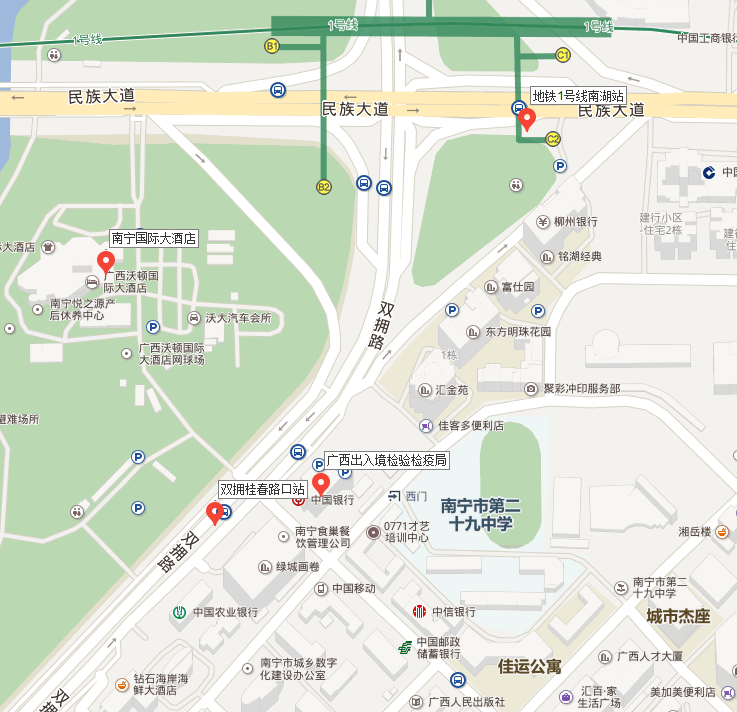 广西出入境检验检疫局：南宁市滨湖路38号参考路线：南宁吴圩国际机场：乘坐机场大巴2号线到南宁国际大酒店终点站，步行到达。南宁火车站、南宁火车东站、琅东汽车站：地铁1号线南湖站C2出口，步行到达。江南汽车站：乘坐29路公交车到双拥桂春路口站。职位名称职位代码面试分数线姓名准考证号面试时间备注南宁出入境检验检疫局检验监管科副主任科员及以下0601001001139.2张东东6712218120062017年2月25日南宁出入境检验检疫局检验监管科副主任科员及以下0601001001139.2朱壮志6712410801192017年2月25日南宁出入境检验检疫局检验监管科副主任科员及以下0601001001139.2王德坤6712421759252017年2月25日柳州出入境检验检疫局财务科科员060100200195.2 黄凤金3482454708242017年2月25日调剂柳州出入境检验检疫局财务科科员060100200195.2 秦定翠6712458402102017年2月25日柳州出入境检验检疫局财务科科员060100200195.2 陈玥6712458839232017年2月25日桂林出入境检验检疫局机场办事处旅检一科副主任科员及以下0601003001127韦羽琪6712114306132017年2月25日桂林出入境检验检疫局机场办事处旅检一科副主任科员及以下0601003001127赖秋利6712331842082017年2月25日桂林出入境检验检疫局机场办事处旅检一科副主任科员及以下0601003001127韦幂6712457041162017年2月25日梧州出入境检验检疫局动植物检疫科副主任科员0601004001119.7张鼎宇6712370908012017年2月25日梧州出入境检验检疫局动植物检疫科副主任科员0601004001119.7于晓帆6712371918252017年2月25日梧州出入境检验检疫局动植物检疫科副主任科员0601004001119.7李家红6712423053282017年2月25日北海出入境检验检疫局卫生检疫科科员0601005001114.3任飞6712377747172017年2月25日北海出入境检验检疫局卫生检疫科科员0601005001114.3黄磊6712451606272017年2月25日北海出入境检验检疫局卫生检疫科科员0601005001114.3李杭朋6712452210222017年2月25日北海出入境检验检疫局食品检验科科员0601005002126.3刘建行6712377040082017年2月25日北海出入境检验检疫局食品检验科科员0601005002126.3艾子崴6712431434162017年2月25日北海出入境检验检疫局食品检验科科员0601005002126.3何晓东6712443703022017年2月25日防城港出入境检验检疫局化矿检验科副主任科员及以下0601006001137.2王宇6712117205262017年2月25日防城港出入境检验检疫局化矿检验科副主任科员及以下0601006001137.2程文强6712341143052017年2月25日防城港出入境检验检疫局化矿检验科副主任科员及以下0601006001137.2赖文怡6712443699062017年2月25日防城港出入境检验检疫局动植物检疫科科员0601006002105.6万顷波6712366306232017年2月25日防城港出入境检验检疫局动植物检疫科科员0601006002105.6符艳丽6712451505142017年2月25日防城港出入境检验检疫局动植物检疫科科员0601006002105.6苏蓓6712452255132017年2月25日东兴出入境检验检疫局里火办事处副主任科员及以下0601007001125.9王琦6712217407182017年2月25日东兴出入境检验检疫局里火办事处副主任科员及以下0601007001125.9王洪尧6712373804202017年2月25日东兴出入境检验检疫局里火办事处副主任科员及以下0601007001125.9盖畅6712391906152017年2月25日东兴出入境检验检疫局旅检科科员0601007002128.8周锦娥6712443698082017年2月25日东兴出入境检验检疫局旅检科科员0601007002128.8李桂红6712443702142017年2月25日东兴出入境检验检疫局旅检科科员0601007002128.8李发东6712458907152017年2月25日东兴出入境检验检疫局里火办事处副主任科员及以下0601007003117.1蔡鸿源6712457723082017年2月25日东兴出入境检验检疫局里火办事处副主任科员及以下0601007003117.1谢守玉6712458909012017年2月25日东兴出入境检验检疫局里火办事处副主任科员及以下0601007003117.1蒋黔川6712526449232017年2月25日东兴出入境检验检疫局峒中办事处科员0601007004133.3赵来恩6712413212052017年2月25日东兴出入境检验检疫局峒中办事处科员0601007004133.3廖昌义6712457901102017年2月25日东兴出入境检验检疫局峒中办事处科员0601007004133.3刘界江6712524709172017年2月25日钦州出入境检验检疫局检验鉴定科副主任科员及以下0601008001127.9马东炜6712142713052017年2月25日钦州出入境检验检疫局检验鉴定科副主任科员及以下0601008001127.9吴强6712143116162017年2月25日钦州出入境检验检疫局检验鉴定科副主任科员及以下0601008001127.9邹超6712363408212017年2月25日钦州出入境检验检疫局食品检验科科员0601008002121.1蒋丽美6712421436082017年2月25日钦州出入境检验检疫局食品检验科科员0601008002121.1陈文惠6712430415122017年2月25日钦州出入境检验检疫局食品检验科科员0601008002121.1唐鸣慧6712450222112017年2月25日钦州保税港区出入境检验检疫局办公室科员0601009001123傅珊珊6712431405302017年2月25日钦州保税港区出入境检验检疫局办公室科员0601009001123邓雪梅6712452414032017年2月25日钦州保税港区出入境检验检疫局办公室科员0601009001123包燕燕6712459104212017年2月25日玉林出入境检验检疫局龙潭检验检疫办公室副主任科员及以下0601010001111高旭民6712457909042017年2月25日玉林出入境检验检疫局龙潭检验检疫办公室副主任科员及以下0601010001111张文杰6712458909142017年2月25日玉林出入境检验检疫局龙潭检验检疫办公室副主任科员及以下0601010001111覃雪秦6712611449282017年2月25日玉林出入境检验检疫局龙潭检验检疫办公室科员0601010002132.4刘畅6712119710052017年2月25日玉林出入境检验检疫局龙潭检验检疫办公室科员0601010002132.4朱庆斌6712321504182017年2月25日玉林出入境检验检疫局龙潭检验检疫办公室科员0601010002132.4郑方晓6712372815272017年2月25日贺州出入境检验检疫局综合业务科副主任科员及以下0601012001121范晓红6712142527062017年2月25日贺州出入境检验检疫局综合业务科副主任科员及以下0601012001121杨易6712214004192017年2月25日贺州出入境检验检疫局综合业务科副主任科员及以下0601012001121黄燕君6712452276142017年2月25日贺州出入境检验检疫局综合业务科副主任科员及以下0601012002131.3夏振明6712115611102017年2月25日贺州出入境检验检疫局综合业务科副主任科员及以下0601012002131.3肖仲璇6712211915112017年2月25日贺州出入境检验检疫局综合业务科副主任科员及以下0601012002131.3陈鹤鸣6712371803242017年2月25日河池办事处办公室科员0601013001102.4梁俊3452458941222017年2月25日调剂河池办事处办公室科员0601013001102.4吴熙来6712337328302017年2月25日河池办事处办公室科员0601013001102.4唐柳叶6712458709012017年2月25日河池办事处综合业务科副主任科员及以下0601013002123满怡君6712430208122017年2月25日河池办事处综合业务科副主任科员及以下0601013002123林宸6712436096252017年2月25日河池办事处综合业务科副主任科员及以下0601013002123黄秋仁6712458711032017年2月25日龙邦出入境检验检疫局办公室科员0701011001118梁念颖6712366031042017年2月25日龙邦出入境检验检疫局办公室科员0701011001118周倩6712432562292017年2月25日龙邦出入境检验检疫局办公室科员0701011001118张颖6712538032122017年2月25日龙邦出入境检验检疫局边贸科副主任科员及以下0701011002133.2诸葛树妹6712458855032017年2月25日龙邦出入境检验检疫局边贸科副主任科员及以下0701011002133.2朱红楊6712501425142017年2月25日龙邦出入境检验检疫局边贸科副主任科员及以下0701011002133.2柳月婷6712536728172017年2月25日凭祥出入境检验检疫局浦寨办事处副主任科员及以下0701014001127.6李梓茜6712450513232017年2月25日凭祥出入境检验检疫局浦寨办事处副主任科员及以下0701014001127.6赖思燕6712457902302017年2月25日凭祥出入境检验检疫局浦寨办事处副主任科员及以下0701014001127.6农萧菀6712458839222017年2月25日凭祥出入境检验检疫局弄怀监管科科员0701014002127.3孟瑶671251113204凭祥出入境检验检疫局弄怀监管科科员0701014002127.3林红羽671251272222凭祥出入境检验检疫局弄怀监管科科员0701014002127.3陈凌671251283013凭祥综合保税区办事处查验科科员0701015001134.5陈剑捷671236214903凭祥综合保税区办事处查验科科员0701015001134.5李菁菁671241206902凭祥综合保税区办事处查验科科员0701015001134.5秦烨671245227209水口出入境检验检疫局边贸科副主任科员及以下0701016001125.5赵文莹671233244127水口出入境检验检疫局边贸科副主任科员及以下0701016001125.5肖江南671241113625水口出入境检验检疫局边贸科副主任科员及以下0701016001125.5蓝怡671245850901水口出入境检验检疫局那花监管科科员0701016002111.8邓一芝671245163215水口出入境检验检疫局那花监管科科员0701016002111.8梁琨671245820930水口出入境检验检疫局那花监管科科员0701016002111.8罗世娟671253044124水口出入境检验检疫局检务科科员0701016003127.2李莎671212280124水口出入境检验检疫局检务科科员0701016003127.2吴旦671241113827水口出入境检验检疫局检务科科员0701016003127.2朱玮671262014617